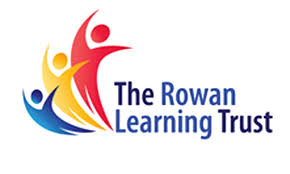 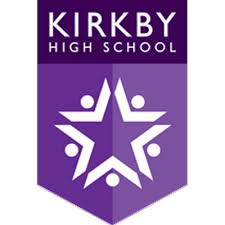 Messages In this document, you will find the messages that have been sent home to parents/ carers, with the most recent at the top.DateMessage to ParentsMonday 19th June 2023FAO Parent/Carers of year 7-9 students.  We are pleased to announce that we will be running a trip to New York in 2024. Letters will be given out this week, students will be told where and when to collect them. Places are limited and will be allocated on a first come, first served basis. Students' behaviour and attendance will be considered.  Due to the anticipated popularity of this trip, we will only contact you if your child has secured a place. There will be a waiting list should any students withdraw. Thank you, Mr Harvey and Miss MatherWednesday 14th June 2023Dear Parent/Carer please follow the link below for information regarding the arrangements for the Year 10 Mock examinations.https://bit.ly/42DW6QEKind regardsMr P GreenhalghAssistant HeadteacherTuesday 13th June 2023Dear Parent/CarerPlease click on the link to view a letter detailing the arrangements for Year 11 study leave: https://bit.ly/3N3zGCOYours faithfullyMr Greenhalgh Assistant HeadteacherTuesday 13th June 2023Please find below the link to the well-being newsletter for June 2023. In this newsletter you will find further information on how families can access food and household support. You can also find further information on mental health and safeguarding topics in the 'Safeguarding, Support and Wellbeing' section that can be found in both the 'For Parents' and 'Student Area' tags on the school website. https://kirkbyhighschool.net/wp-content/uploads/2023/06/June-2023.pdfJeanette RigbyDesignated Safeguarding LeadMonday 12th June 2023Please click to view this term's sports clubs: https://bit.ly/3qAxkDM
Please ensure that your children bring plenty of water to school and apply suncream during the high temperatures this week, particularly on their PE days. Tuesday 6th June 2023Dear Parent/Carer, We are pleased to announce our intention to run a trip to New York in March 2024. Please complete the attached survey to register your interest https://bit.ly/43G4jos.  Please note that registering your interest does not guarantee your child’s place. Thanks, Miss MatherFriday 26th May 2023Free half term activities for children, young people and families.  Click link for more details: https://oneknowsley.org/snap-healthy-living-activities/Tuesday 23rd May 2023Parents/Carers of SEND students are invited to join us for the Kirkby High School Celebration Evening on Thursday 25th May from 6.30pm-8.30pm.Tuesday 23rd May 2023The recent Yr11 group photograph is now ready to view and purchase at https://htmp.st/KirbyHighSchool23-Yr11There will be a free “deliver to school” option open for approximately 14 days, otherwise home delivery is available for £5 postage and packing.If you need assistance, please call Tempest on 01736 751555 (option 5) or click on contact us on the home page. Monday 22nd May 2023Dear Parent/Carer, during the half term break we will be running revision sessions for y11 students.Please find the link below to access a letter providing details about the sessions and the revision timetable.https://kirkbyhighschool.net/year-11-exam-information/Friday 19th May 2023There has been an increase in the number of measles cases reported nationally this year, and parents and carers are being encouraged to check that they and their children have had two doses of the MMR vaccine.  Please click the link for further information https://kirkbyhighschool.net/measles-briefing/Friday 12th May 2023Please click to view letter regarding Year 11 summer GCSE exams: https://kirkbyhighschool.net/wp-content/uploads/2023/05/yr11-exams-letter.pdfThursday 11th May 2023Please click the link to view a letter for year 8, 9 and 10 parents/carers regarding extended form time and follow the instructions if necessary. https://kirkbyhighschool.net/wp-content/uploads/2023/05/School-letter-re-LGBT-survey-May-2023.pdfWednesday 10th May 2023This is a reminder that Year 7 Parents' Evening is taking place tomorrow from 4:00pm-6:30pm. We look forward to seeing you to discuss your child's successes and how we can work together to maximise their potential. There will be a variety of refreshments provided.  Wednesday 10th May 2023Dear Parent/Carer, Year 11 summer exams are fast approaching. As a school, we are offering students the opportunity to attend extra revision sessions at the weekend. The sessions will run between 9am and 12pm. The subject being delivered this Saturday is English. Please encourage your child to attend so they can maximise their potential. Friday 5th May 2023We are excited for Year 10 Work Experience week next week. If your child has secured a placement, a member of staff will check in with your child's employer on Tuesday or Wednesday next week. If you wish to contact the school for any reason during work experience, please do not hesitate to do so on the school number: 0151 477 8710. If your child has not secured a placement, their development for the world of work will continue in school. Your child will follow a timetable of core and careers activities next week and is expected to attend school for the normal school day to maximise their potential.Friday 5th May 2023Please find below the link to our very first monthly wellbeing newsletter.  This will provide you with information, opportunities and advice about wellbeing at Kirkby High School. If you have any questions or would like to see certain topics added to the newsletter, please contact me at school. https://kirkbyhighschool.net/wp-content/uploads/2023/05/Wellbeing-Newsletter-May-2023.pdfYou can find further information on mental health and safeguarding topics in the 'Safeguarding, Support and Wellbeing' section that can be found in both the 'For Parents' and 'Student Area' tags on the school website. Have a lovely weekend.Jeanette RigbyDesignated Safeguarding LeadWednesday 3rd May 2023This is a reminder that all payments for Prom should now have been made. If you have an outstanding balance, please can you ensure it is paid by Friday 5th May. There are still places available if anyone else would like to join in the celebrations. Please speak to Mrs Keary for further details. If you have a query about your outstanding balance, please do not hesitate to contact Reception. We look forward to this special evening to say a final farewell to our Year 11 Class of 2023.Wednesday 3rd May 2023This is a reminder that Year 10 Parents' Evening is taking place tomorrow from 4:00pm-6:30pm. We look forward to seeing you to discuss your child's successes and how we can work together to maximise their potential. There will be a variety of refreshments provided. Friday 28th April 2023Moving into the summer term we would like to give a polite reminder about our kit expectations from the PE department. Please ensure your child has the correct PE kit for every lesson to ensure our high standards continue all term. Please click link for more details: https://kirkbyhighschool.net/pe-expectations/Kind regardsMr Volante and Miss HamerFriday 28th April 2023Dear Parent/Carer, Year 11 summer exams are fast approaching. As a school, we are offering students the opportunity to attend extra revision sessions at the weekend. The sessions will run between 9am and 12pm and the first of these sessions will take place this Saturday (29th April). The subject being delivered this Saturday is English. Please encourage your child to attend so they can maximise their potential. Thursday 27th April 2023As you are no doubt aware the Year 11 GCSE exams are fast approaching. To further support your child, we are running English and maths revision sessions during form time for selected students. On Thursday 4th May, we will be holding an additional Year 11 Parents' and Progress Evening from 3.15pm - 6.30pm so that you are able to meet with their English and maths teachers.Please follow the link to the letter on the school website for more information.
https://kirkbyhighschool.net/parent-workshops-and-courses/We look forward to seeing you then.Thursday 27th April 2023This is a reminder that school is open as normal tomorrow (Friday 28th April). We look forward to seeing all of our students for more opportunities to maximise their potential. There are over 50 spot prizes to be won. Remember,  you've got to be in to win! Don't be late, be here by 8:38 #MakeEveryDayCountThursday 27th April 2023This is a reminder that school is open as normal for year 11 tomorrow (Friday 28th April) and on Tuesday 2nd May. Any absences will be unauthorised unless satisfactory evidence is provided. Please support your child by ensuring they attend school every day between now and their final exam to ensure they have every opportunity to maximise their potential. Don't be late, be here by 8:38 #MakeEveryDayCountWednesday 26th April 2023We are supporting KMBC with a parent/carers & student survey on SEND support. Please follow the links below and give them your feedback:
SEND Support - CYP - https://www.surveymonkey.co.uk/r/KnowsleySENSurveyCYP
SEND Support - Parents & Carers - https://www.surveymonkey.co.uk/r/KnowsleySENSurveyPCMonday 24th April 2023Good afternoonPlease can you help to keep our children safe by not parking in the lay-by. This is for school buses only.Thank you,Mrs TurnerFriday 21st April 2023Please click to view an important letter from the headteacher regarding the planned strike action on 27th April and 2nd May https://kirkbyhighschool.net/wp-content/uploads/2023/04/Strike-letter-to-parents-21st-April-2023.pdfTuesday 19th April 2023Your child has their GCSE Art exam tomorrow. This counts as 40% of their final GCSE grade. Please support your child by ensuring they attend school tomorrow. Don't be late, be here by 8:38 #MakeEveryDayCountSunday 16th April 2023We look forward to seeing all of our students for the start of the new summer term. Please support your child by ensuring they attend school every day to maximise their potential. Don't be late, be here by 8:38 #MakeEveryDayCountSunday 16th April 2023We look forward to seeing all of Year 11 tomorrow for the start of their final school term. There are 18 schools days until the first GCSE exam so please support your child by ensuring they attend school every day, in order to maximise their potential for their exams. Don't be late, be here by 8:38 #MakeEveryDayCountMonday 20th March 2023There are 27 more school days until the first GCSE exam. Please support and encourage your child to maximise their potential by attending school every day. There is a direct link between attendance and achievement so please make every day count. Don't be late, be here by 8:38 #MakeEveryDayCountFriday 17th March 2023Please click the link to complete a parental survey to give your views on our vision and values.  Thank youhttps://forms.office.com/Pages/ResponsePage.aspx?id=cLsZttGXUkeW1xet3QGYJl7DZx5-LAVAkYFWvDscIkJUMTQ1S0ZSUTREU0FQUVo0Q1RSUDVJWDNDSS4uTuesday 14th March 2023This is reminder that school will be open tomorrow and Thursday for Year 11. Students will receive lessons covering essential revision techniques and subject content for their exams. They will also be provided with a revision survival pack. Don't be late, be here for 8:38 #MakeEveryDayCountMonday 13th March 2023This is a reminder that Year 8 Parents' Evening is taking place tomorrow from 4:00pm-6:30pm. We look forward to seeing you to discuss your child's successes and future aspirations. There will be a variety of refreshments provided. Sunday 12th March 2023We are looking forward to seeing all our students tomorrow for the start of a new week. Let's all aim to continue improving our attendance to give ourselves the best chance of achieving our potential. Don't be late, be here by 8:38 #MakeEveryDayCountFriday 10th March 2023This is reminder that school will be open for Year 11 on Wednesday and Thursday next week. Students will receive lessons covering essential revision techniques and subject content for their exams. They will also be provided with a revision survival pack. Don't be late, be here for 8:38 #MakeEveryDayCountFriday 10th March 2023This is a reminder that Year 8 Parents' Evening is taking place on Tuesday 14th March, 4:00pm - 6:30pm. This is an exciting opportunity to support your child and celebrate their progress, as well as discussing future career options. There will be a variety of refreshments available. We look forward to seeing you then. Wednesday 8th March 2023Please click to view important letter from headteacher regarding the planned strike action on 15th and 16th March: https://kirkbyhighschool.net/wp-content/uploads/2023/03/Strike-letter-to-parents-8th-March-2023.pdfTuesday 7th March 2023Parents and carers of registered students are invited to put their names forward for election to serve as a parent governor at Kirkby High School. For further details please click the link: https://kirkbyhighschool.net/wp-content/uploads/2023/03/Parent-Governor-Advert-March-2023.pdfSunday 5th March 2023Year 11At this stage of year 11, every day really does count. Please make sure you support your child by ensuring they attend school every day to give themselves the best chance of achieving their potential. Don't be late, be here by 8:38 #MakeEveryDayCountSunday 5th March 2023Year 7 - 10Put yourself in the best position of winning our Easter attendance prizes by continuing to improve your attendance. Let's all aim for 100% this week and know we are making a difference to our future. Don't be late, be here by 8:38 #MakeEveryDayCountThursday 2nd March 2023Let's all continue our aim for 100% attendance this week. Please ensure your child attends school tomorrow to support their progress and opportunities for success. Don't be late, be here for 8:38 #MakeEveryDayCountWednesday 1st March 2023Attending school every day provides our young people with opportunities to learn, enjoy, be inspired and achieve. Please support your child by ensuring they attend school every day so they can live their best life. Don't be late, be here by 8:38 #MakeEveryDayCountMonday 27th February 2023Text to year 8:Dear Parent/Carer. Due to the proposed strike by teaching staff on 16th March, we have moved Year 8 parents’ evening to Tuesday 14th March. We are sorry for any inconvenience this may cause but thank you for your continuous support.Monday 27th February 2023Text to year 9:Message from Knowsley Immunisation Team. All Year 9 children are being offered the Adolescent Booster which should be their fifth and final dose of combined tetanus, diphtheria and polio vaccine and will provide long term protection and Meningitis ACWY. Both vaccines are part of the routine programme which boosts the immunisations your child received as a baby and young child. Meningitis ACWY will also offer protection against meningitis strains that were not included in their childhood programme. To complete the form, follow the link below, this needs to be done in Google Chrome or Google Edge. Please only complete if you haven’t done so already. https://econsent.merseycare.nhs.uk/Monday 27th February 2023Text to year 8:Message from Knowsley Immunisation Team. All Year 8 children are being offered the HPV vaccination which protects against a range of HPV related cancers. This is a two dose programme and when you complete the form, you are consenting to both doses. To give your consent or if you do not wish your child to receive this vaccine would you please complete the consent form. https://econsent.merseycare.nhs.uk/Friday 24th February 2023Dear Parents/Carers, at Kirkby High School we take pride in being at the centre of our community. Please can we ask that you help us in supporting our community by parking considerately when you pick up and drop off your child each day? If you would like any further support or guidance, please get in touch with us on 0151 477 8710. Many thanks, Mr T Greenhalgh, Assistant Headteacher.Thursday 23rd February 2023Let's all continue with our aim of 100% attendance this week. Live your best life by attending school every day and do not miss out on opportunities to enjoy, inspire and achieve. Be here by 8:38 #MakeEveryDayCountThursday 23rd February 2023At this crucial point of Year 11, please support your child and ensure they attend school every day. Let's all continue with our aim of 100% attendance this week. Live your best life by attending school every day and do not miss out on opportunities to enjoy, inspire and achieve. Be here by 8:38 #MakeEveryDayCountWednesday 22nd February 2023Please click the link to view an important letter regarding the NEU strike action on 28th February: https://kirkbyhighschool.net/wp-content/uploads/2023/02/Strike-letter-to-parents-22nd-February-2023.pdfMonday 20th February 2023Please click the link to view a letter from Mrs Dobson, Headteacher: https://kirkbyhighschool.net/wp-content/uploads/2023/02/ADO-letter-to-parents-20.02.2023.pdfSunday 19th February 2023We look forward to seeing all of our students tomorrow for the start of a new half term. Please continue to support your child by ensuring they attend school every day, on time. Improved attendance leads to improved outcomes. Don't be late, be here by 8:38 #MakeEveryDayCountSunday 19th February 2023We look forward to seeing all of Year 11 tomorrow for the start of a new half term. Please support your child as they are getting closer to their GCSEs by ensuring they attend school every day. Attendance is directly linked to achievement so let's all aim for 100% attendance for the rest of the year. Don't be late, be here by 8:38 #MakeEveryDayCountTuesday 7th February 2023Please continue to support your child by ensuring they attend school every day. Regular school attendance will give your child the very best start in life, providing opportunities to learn, develop and succeed. Live your best life and make 100% attendance your priority. Don't be late, be here by 8:38 #makeeverydaycountMonday 6th February 2023Dear Parent/Carer, during February half-term we will be running revision sessions for y11 students.Please find the link below to access a letter providing details about the sessions and the half-term revision timetable.https://kirkbyhighschool.net/year-11-exam-information/In addition to this on Thursday 23rd of February we will be running a study skills session in school. The session will start at 5pm and finish at 6pm. The session will include presentations from maths, English and science providing subject specific revision advice. In addition to this revision tips and techniques will be covered so that students know how to revise effectively.If you are interested in attending the session, please could you follow the link and complete the Microsoft Form before Thursday 9th February.  https://forms.office.com/e/c7yJh7qVZb Monday 6th February 2023Don't miss our end of half term reward assemblies this week. Let's keep up our aim for 100% attendance each week to be in with a chance of winning the attendance prizes. We look forward to seeing all our students tomorrow. Don't be late, be here by 8:38 #everydaycounts.Thursday 2nd February 2023Dear Parent/Carer, details of this summer's GCSE exam season are now on the school website and can be accessed by clicking the following link https://kirkbyhighschool.net/wp-content/uploads/2023/02/Exam-timetable-Summer-2023-update-1.pdfThe date of the last exam is 28/06/2023. If you have any questions, please do not hesitate to contact school.Wednesday 1st February 2023This is a reminder that school is open tomorrow. Don't be late, be here by 8:38. Sunday 29th January 2023At the start of a new week, please support your child by ensuring they attend school every day. Let's all continue our efforts to achieve 100% attendance! Don't be late, be here by 8:38 #everydaycountsWednesday 25th January 2023Good afternoon. If your child is entitled to a free school meal, this continues during school closure due to strike action, in accordance with DfE guidance. Our catering services will prepare a packed lunch for your child which can be collected from school between 1.15pm and 2pm on February 1st. If you would like a packed lunch prepared for your child, please email school at admin@kirkbyhighschool.net by 4pm tomorrow, Thursday 26th January confirming this. If you do not inform school by email, lunch will not be made available for your child. Thank you. Mrs Conefrey Tuesday 24th January 2023Please click the link to view an important letter regarding the NEU strike action: https://kirkbyhighschool.net/wp-content/uploads/2023/01/Strike-letter-to-parents-24th-January-2023-1.pdfFriday 20th January 2023Dear Parent/Carer, please click the link to view an important letter from the headteacher https://kirkbyhighschool.net/wp-content/uploads/2023/01/Headteacher-letter-to-parents-20.01.2023.pdfThursday 19th January 2023Our Year 9 Parents’ Evening and Options Evening is being held on Thursday 26th January from 4:00pm-6:30pm. Please click to view letter https://kirkbyhighschool.net/wp-content/uploads/2023/01/Yr-9-parents-and-options-evening-26th-January-2023.pdf.The feedback from your child's teachers will provide valuable information regarding their progress and options choices. Should you wish to attend your child’s options interview, please complete the Microsoft Form using the following link: https://forms.office.com/e/NpABb0qwQfMonday 16th January 2023This is a reminder to download our new school app.  You can download the app from the app store by searching for Kirkby High School and clicking on our school logo. You can then enter the enrolment code sent in the previous text messages. If you have any issues please contact school. (Please ignore this message if you have already downloaded the app)Please note that 'Parentapps' is no longer being used so this can now be deleted.Sunday 15th January 2023Let's all continue our New Years resolution of 100% attendance this new term. Please support your child by ensuring they attend and have more opportunities to learn, achieve and succeed. Don't be late...be here by 8:38 #everydaycountsTuesday 10th January 2023Please find attached a letter regarding school attendance. At the start of this new term, please support your child by ensuring they attend school, on time, every day. Don't be late, be here by 8:38 #everydaycounts.https://kirkbyhighschool.net/wp-content/uploads/2023/01/New-Year-letter-Year-7-and-8.pdfhttps://kirkbyhighschool.net/wp-content/uploads/2023/01/New-Year-letter-Year-9.pdfhttps://kirkbyhighschool.net/wp-content/uploads/2023/01/New-Year-letter-Year-10.pdfhttps://kirkbyhighschool.net/wp-content/uploads/2023/01/New-Year-letter-Year-11.pdfFriday 6th January 2023The local authority is consulting on the proposed school admission arrangements for 2024/25. Please click here for details https://www.knowsley.gov.uk/your-council/consultations/school-admission-arrangements-2024-25Thursday 5th January 2023It was lovely to welcome back all students today and we look forward to seeing everyone again tomorrow. Let's all aim for 100% attendance this week. Don't be late, be here for 8:38 #everydaycounts Thursday 5th January 2023The Knowsley Immunisation Team will be in school on 19th January to administer the nasal flu spray vaccination for students in year 7, 8 and 9. Please click the link to complete the consent form for your child to receive the vaccination https://econsent.merseycare.nhs.uk/If you have already completed a form you do not need to do another. If you require a paper copy of the consent form please contact the Immunisation Team on: 0151 676 5141 Monday 2nd January 2023Happy new year to all students and families. This is just a reminder that Wednesday 4th January is an INSET day and students return to school on Thursday 5th January. Please remember that all students require a school bag big enough to carry their books and equipment and they should be in full school uniform, including shoes. Please ensure that there are no false eyelashes or nails, make up or jewellery. Don't be late, be here by 8:38 #everydaycountsSaturday 17th December 2022We look forward to the next two days in school, especially our end of term assembly on Tuesday with some amazing prizes to be won for attendance. You've got to be there to win! Don't be late, be here for 8:38 #everydaycountsFriday 16th December 2022Dear Parent/CarerPlease click the link to view an important letter regarding school uniform https://kirkbyhighschool.net/wp-content/uploads/2022/12/Uniform-letter-16.12.2022.pdf. Thank youMrs TurnerMonday 12th December 2022This is a reminder that Kirkby High School remains open despite the cold weather. Let's all aim for 100% attendance for the rest of this week. Don't be late, be here by 8:38 #everyday countsSaturday 10th December 2022Please support your child by making sure they do not miss any learning this week. Let's all aim for 100% attendance. Don't be late...be here by 8:38 #everydaycountsFriday 9th December 2022The Knowsley Winter Holiday Activities and Food Programme (HAF) has over 3000 places available for students eligible for Free School Meals. Please visit the website https://oneknowsley.org/snap-healthy-living-activities/  More events are being added regularly so keep checking the website for details.Thursday 8th December 2022Please click the link to view guidance from Public Health regarding scarlet fever and group A Streptococcus https://kirkbyhighschool.net/wp-content/uploads/2022/12/GAS-QA-for-parents-carers.pdf and a letter regarding winter infections https://kirkbyhighschool.net/wp-content/uploads/2022/12/Winter-Infections-letter-8-Dec-2022.pdfWednesday 7th December 2022Please click the link to view a letter from the Knowsley Immunisation Team regarding the flu vaccination for students in years 7, 8 and 9 https://kirkbyhighschool.net/wp-content/uploads/2022/12/Flu-vaccination-yr-7-8-9.pdfClick this link for more information and the consent form https://econsent.merseycare.nhs.uk/If you require a paper copy of the consent form please contact the immunisation team on: 0151 676 5141Tuesday 6th December 2022This is a reminder of the importance of attending school every day. In the run up to Christmas, we are celebrating improved attendance so please ensure your child is attending every day and on time. Don't be late...be here by 8:38  #everydaycountsTuesday 6th December 2022This is a reminder of the importance of attendance in year 11. Over the next two weeks, students will be receiving feedback on their mock exams, so it is vital students attend every day. Days of lost learning can have a negative impact on their progress so please support your child by ensuring they are in school every day #everydaycountsMonday 5th December 2022Please ensure all students return to school tomorrow and aim to achieve 100% attendance between now and the end of term 'don't be late...be here by 8:38' #everydaycountsThursday 1st December 2022Please click the link to view letter from Knowsley Immunisation Team regarding the year 8 HPV vaccination and year 9 Adolescent Booster https://kirkbyhighschool.net/wp-content/uploads/2022/11/Year-8-and-9-immunisations-January-2023.pdfClick this link for more information and the consent form https://econsent.merseycare.nhs.uk/If you require a paper copy of the consent form please contact the immunisation team on: 0151 676 5141Tuesday 29th November 2022Please click this link to view a letter from the headteacher https://kirkbyhighschool.net/wp-content/uploads/2022/11/Attendance-letter-Nov-2022.pdfLet’s all work together to support your child to succeed and achieve their potential by making sure they attend school regularly. #everydaycountsThe school calendar can be viewed on our website https://kirkbyhighschool.net/calendar/Thank youMonday 28th November 2022Dear Parent/Carer, this is a reminder that school is closed to students on Thursday 1st December for staff training and Friday 2nd December and Monday 5th December are school holidays.  Students return to school on Tuesday 6th December. 'Don’t be late…be here by 8:38’
Thank youSunday 27th November 2022This is a reminder that Year 11 mocks continue this week, with RE and Spanish taking place tomorrow. Please support your child by ensuring they have 100% attendance this weekFriday 25th November 2022Punctuality across the whole school has improved this week so thank you for your continued support with this. Please ensure your child attends school every day next week and continues to improve their attendance.Friday 25th November 2022Dear Parent/Carer.  We really value your opinions on how children are taught Personal Development at Kirkby High School. Please follow this link to answer a very short survey on the subject.  https://www.surveymonkey.co.uk/r/GLXN9PT The deadline for completion is Tuesday 20th December. Thank you Mr Greenbank Friday 25th November 2022Dear Parent/Carer.  This is a reminder that all of year 11 have their science and maths mock exams tomorrow.  Attendance and achievement are directly linked so please support your child by ensuring they attend school tomorrow. Thank you. Thursday 24th November 2022If your child requires any medication during school hours, it must be given to the inclusion department upon their arrival to school. Parents / carers must complete a Medical Consent Form prior to staff administering any medication. The forms can be obtained at the school reception. You can view the Medical Policy here - https://kirkbyhighschool.net/wp-content/uploads/2021/10/MEDICAL-POLICY-draft-2021.pdfWednesday 16th November 2022 Good evening. Unfortunately, due to external factors, our school phone lines are still not working. If your child is unable to attend school tomorrow, please inform school by replying to this text message. You will be able to telephone school reception but there will be no voicemail available. Once again, we apologise for the continued inconvenience and we will let you know when the issue is resolved. Mrs ConefreyFriday 11th November 2022This is a reminder that the register closes at 9:15am, in accordance with the Department for Education guidelines. Any students who arrive after 9:15am will receive an absence mark for the morning session.Friday 4th November 2022Well done to all students in Year 7.  Punctuality has improved this week and today, all students who attended school arrived on time. Please keep this up next week, ‘Don’t be late…be here by 8:38’. Thursday 3rd November 2022Dear Parent/CarerOur year 11 mock exams commence week beginning 14th November, please click this link to view a letter, timetable and handbook https://kirkbyhighschool.net/year-11-exam-information/A hard copy will be posted home.Thank youMr McKendrickDeputy HeadteacherMonday 24th October 2022Please click this link to view an important letter regarding attendance and punctuality https://kirkbyhighschool.net/wp-content/uploads/2022/10/Attendance-and-punctuality-Oct-22.pdfThank youMrs ButlerAssistant HeadteacherThursday 20th October 2022This is a reminder that students are not allowed to have a mobile phone in school. If a student brings a mobile phone to school it should be switched off and out of sight.  If a member of staff sees a student with their phone in view, it will be confiscated, locked in the safe and a parent/carer will need to collect it from reception. If students do not hand their phone to a member of staff when asked, there will be a further sanction for refusal to follow instructions. This school expectation is in line with KHS safeguarding requirements. If you need to contact your child during the school day, please contact the main office and we will pass the message on. If your child feels they need to speak to you urgently, we will provide them with an office phone to use. Thank you for your support this matter.This is also a reminder that tomorrow is a normal school day where students will follow the full curriculum. All children are expected to attend school on time. “Don’t be late, be here for 8.38”.Monday 17th October 2022I am writing to inform you of the result of our election for a parent governor. Elected: Maria Bond. We would like to thank all those who put their name forward and took the time to complete candidate statements, and those of you who voted. Details of the number of votes cast can be obtained on request from the Clerk to Governors. Thursday 13th October 2022We have previously communicated the importance of good attendance and punctuality to school. Our school day begins at 8:45, and we ask that students arrives by 8:38 to ensure that they have a punctual and structured start to each day. “Don’t be late, be here for 8.38”.  Thank you for your continued support.Tuesday 4th October 2022Dear Parent/Carer. This is just a reminder of our expectation that your child should attend school each day with a school bag large enough to fit in an A4 folder.  In their school bag they should carry their homework folder, planner and pencil case which school has provided.  On other days, they might carry specific exercise books or other equipment necessary for their lessons.  Thank you for your continued support.  Mrs Dobson, Deputy Headteacher.Tuesday 4th October 2022We look forward to seeing you at our Year 11 Parents' Evening on Thursday 6th October from 4.00-6.30pm.  Please can you complete the reply slip on the letter with your chosen time slot and return to school.  Thank you.Tuesday 4th October 2022We recently invited parents to send nominations for our parent governor vacancy. As we have more candidates than vacancies, we must now hold a ballot. Please click on this link to view the four candidate statements https://kirkbyhighschool.net/wp-content/uploads/2022/09/Parent-Governor-Ballot-Paper-September-2022.pdf.  Please reply to this message with the letter A, B, C or D to indicate which candidate you are voting for. Only one vote is permitted per family. The voting deadline is Friday 7th October.  If you prefer to do a postal vote please contact the school office on 0151 477 8710.  Thank you.Wednesday 28th September 2022This is a reminder regarding the school buses: children must pay 50p for each journey; children must have the correct change; Stagecoach drivers will not sell return tickets; Stagecoach drivers will not provide students with change.  Please see letter on our school website.
Due to the roadworks on Headbolt Lane, the 771 bus route after school will be the same as the morning route for around 3/4 weeks.Friday 2nd September 2022Good afternoon, our Year 7 students have made a fabulous start to their journey at Kirkby High School.  We look forward to seeing the rest of our school community at 8.38am on Monday #dontbelate.  Please remind your child to bring a bag large enough to fit an A4 folder and their homework folder